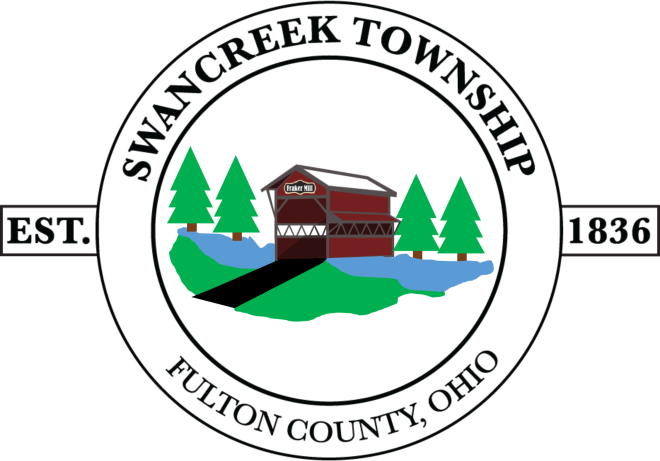 2020ZONING FEE SCHEDULEAMENDED 11-02-2020Fence								$50.00	Scope ViolationsSign								$50.00 	for Fence & Sign $75.00Demolition 							$50.00Pool Permit (can include deck)				$75.00Pond Permit Application					$100.00Zoning Permit Application:				$75.00	Scope Violations forZoning Permit Application for New Dwelling		$100.00	Standard Permit $125.00AG/EX Application						FreeFinal Occupancy Certificate				Free/Included in Permit App. FeeAdministrative Appeal					$200.00Non-Conforming Use Application			$50.00 New OnlyVariance Request						$200.00 Conditional Use All Districts				$200.00Request of Change in District				$200.00Zoning District Amendments				$350.00Zoning Resolution Books				$15.00Additional cost will be accessed if a stenographer is needed- $300.00 minimum charge